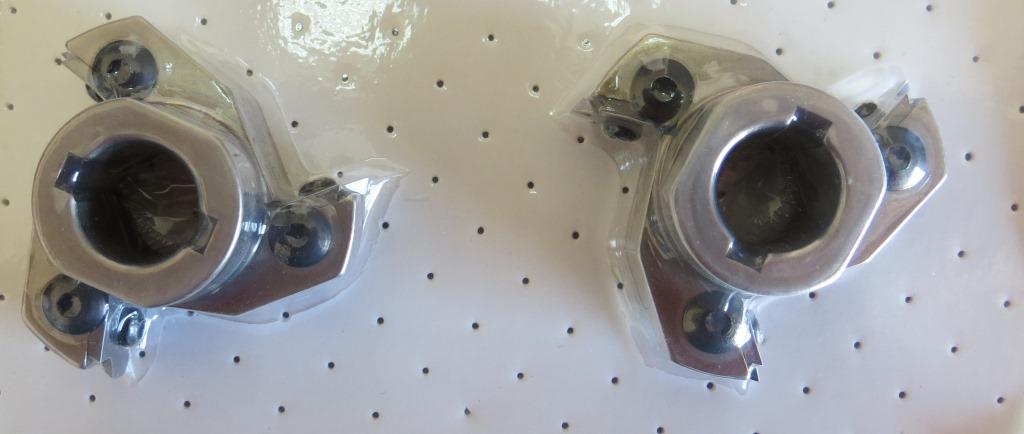 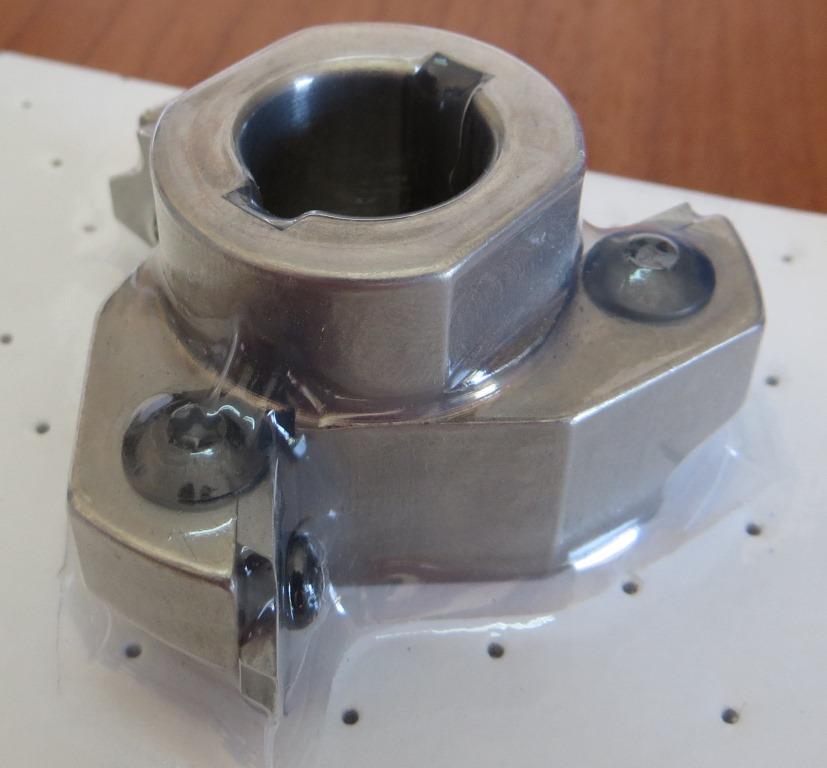 Код из 1САртикулНаименоваие/ Бренд/ПоставщикТехнические характеристикиГабаритыД*Ш*В,ммМасса,грМатериалМесто установки/НазначениеF00310712051030S006Фреза для снятия свесов левая  D56*16*16+2ch Z3 R2D56*16*16+2ch Z3 R21000металлКромкооблицовочные станки /снятие свесовF00310712051030S006D56*16*16+2ch Z3 R21000металлКромкооблицовочные станки /снятие свесовF00310712051030S006  BSPD56*16*16+2ch Z3 R21000металлКромкооблицовочные станки /снятие свесов